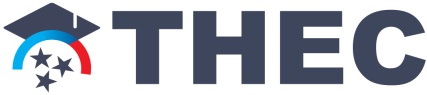 Expedited Letter of Notification (ELON) Checklist Policy A1.6 - Expedited Academic Programs:  Approval ProcessAn Expedited Letter of Notification (ELON) must be submitted to the Tennessee Higher Education Commission (THEC) to develop new high demand academic programs with a minimum of 24 semester credit hours as outlined in THEC Policy A1.6 Expedited Academic Programs: Approval Process. Items to be included in the ELON should follow the structure of the checklist below and must include a letter from the appropriate President or Chancellor signifying support for development of the proposed program. Submissions must be sent in a paginated PDF document and include page numbers, a table of contents, and appendices. High-Demand Program CriteriaExamples of high-demand programs include:Science, Technology, Engineering, and Mathematics (STEM) programs as defined by federal 2020 CIP codes listed below:01 - Agricultural/Animal/Plant/Veterinary Science and Related Fields03 - Natural Resources and Conservation11- Computer and Information Sciences and Support Services14 – Engineering15 - Engineering/Engineering-related Technologies/Technicians26 - Biological and Biomedical Sciences27 - Mathematics and Statistics40 - Physical SciencesSelected highly specialized multidisciplinary programs in STEM, such as Data Science (CIP Code 30.70)High-demand programs by education level as established in the THEC Academic Supply and Occupational Demand Report or the THEC Master Plan.High-demand programs created in response to demonstrated workforce needs, using documented data sources along with letters of support from employers.  The letters of support must demonstrate clear commitments to invest or participate in the proposed academic program. Expedited Letter of Notification ChecklistOverviewInstitution name, proposed academic program, degree designation, proposed CIP code, and CIP code title.Provide each of the requested items.Academic Program Liaison (APL) name and contact information The APL will serve as the information resource for the proposed academic program at the institution.Implementation timeline – Provide a timeline that includes the following items:Proposed dates for the external judgment site visitEstimated date of submission of the external review report to THEC and the institution (within 30 days following the site visit)Estimated date of institution’s response to external review (within 30 days of receiving the external reviewer’s report)Estimated timeline for proposed programs that will seek programmatic accreditationProposed date (month and year) of the institutional governing board’s meeting to consider the proposed academic program for approvalProposed date (month and year) of the Tennessee Higher Education Commission meeting to consider the proposed academic program for approvalProposed implementation date (semester and year) when students will enroll in the proposed academic programBackground and OverviewBackground narrative Provide a short narrative, describing the circumstances that initiated the need and development of the proposed academic program.Provide a general overview of the program, including a description of the nature of the proposed program, total credit hours, and modalities of course delivery.Justification for consideration of expedited policy  Provide clear evidence that the proposed program is in high demand in the region and the state.Existing programs of study at the institutionIf the proposed program is emerging from an existing minor or certificate program, provide the previous three years of enrollment and graduation data for the existing program.Community and industry partnerships Provide a minimum of two letters of support from regional, community, and/or workforce partners in the ELON appendix. Letters should be dated and appear on letterhead.AccreditationIf the proposed program has a programmatic accrediting agency, please describe plans, timeline, and associated costs to obtain accreditation.Administrative StructureProvide an organizational chart that includes the college, department, administrative unit, and program director for the proposed academic program. If a new academic department will be required for the proposed program, the THEC Academic Policy A1.3: New Academic Units must be followed and should be noted in this section. The request for a New Academic Unit must be submitted concurrently with the Expedited Letter of Notification.Enrollment and Graduation Projections Using the Projected Enrollments and Graduates table, provide initial projections for the first five years of enrollment and graduates. Enrollment projections should be realistic and based on demonstrable student demand.  Attrition calculations should be based on the average rates of similar programs or overall institutional attrition rates.Table 1 - Projected Enrollments and GraduatesInstitutional Alignment and DemandAlignment with State Master Plan and institutional mission profileExplain how the proposed program aligns with the THEC Master Plan and institutional mission statement or profile.Student interestProvide compelling evidence of student interest in the proposed program. Types of evidence vary and may include, enrollment in related concentrations or minors; representative student and alumni surveys; and national, statewide, and professional employment forecasts and surveys.Existing programs offered at public and private Tennessee universities List all academic programs with the same or similar CIP code offered at public and private universities in Tennessee along with the number degrees awarded for the last three years of available data.If there are current programs in Tennessee, provide a short narrative on how the proposed program will substantially differ from existing programs.Articulation and transferFor proposed bachelor’s programs, indicate all Tennessee Transfer Pathways (TTP) that may be acceptable for entry into the proposed program.Indicate any additional community college or technical college programs that may be articulated for transfer into the proposed bachelor’s program.Expedited New Academic Program Proposal (ENAPP) Checklist Policy A1.6 - Expedited Academic Programs:  Approval ProcessAn Expedited New Academic Program Proposal (ENAPP) must be submitted to the Tennessee Higher Education Commission (THEC) as outlined in THEC Policy A1.6 Expedited Academic Programs: Approval Process.  The ENAPP is to be submitted in its entirety to THEC at the time the campus seeks to request an external judgment review and should follow the structure of the checklist below. Submissions must be sent in a paginated PDF document and include page numbers, a table of contents, and appendices. Expedited New Academic Program Proposal (ENAPP) Checklist Section I: Expedited Letter of Notification (ELON) The most current version of the ELON must appear as the first section of the ENAPP, followed by the institution’s response to the ELON evaluation. The included ELON must incorporate responses to any concerns outlined in the THEC ELON evaluation and information included should align with subsequent sections of the ENAPP, as appropriate. Section II: CurriculumProvide an adequately structured curriculum that (a) meets the stated objectives of the academic program, and (b) reflects breadth, depth, theory, and practice appropriate to the discipline and the level of the degree.  The curriculum should be compatible with disciplinary accreditation and meet the criteria for the general education core, as well as articulation and transfer, where applicable. Catalog descriptionProvide the catalog description for the proposed program.Program learning outcomesProvide the program learning outcomes for the proposed program. Outcomes should reflect the specific knowledge and skills expected for students to acquire as part of their educational experience in the proposed program. Student learning outcomesOutline the student learning outcomes for the proposed program. Outcomes should clearly state the specific and measurable outcomes students will display to verify learning has occurred. Every student learning outcome must directly align with and/or relate to one or more program learning outcomes.Academic program requirementsInclude the required number of semester credit hours (SCH), courses, (course prefix and number, title, SCH) and any special requirements including thesis, internships, practicum, etc. Existing and new coursesList existing and new courses for the proposed academic program including a catalog description and credit hours for each course.Program of studyProvide a sample program of study for students completing the program full-time. The sample program of study should include all courses by semester and term for students to complete the proposed program.Assessment and evaluationIdentify who will be responsible for conducting program assessments and evaluations.Provide the schedule for program assessments or evaluations including program evaluations associated with Quality Assurance Funding, institutional program review, student evaluations, faculty review, accreditation, and employer evaluation. Include copies of relevant documents, rubrics, or other materials in the appendices of the ENAPP.Section III: StudentsAcademic standardsClearly state the admission, retention, and graduation standards, which should align with institutional or governing board policy.Marketing and recruitmentProvide a plan that outlines how the proposed program will market and recruit a diverse population of students including underserved and historically underrepresented students and is aligned with the proposed implementation timeline. Student support servicesProvide an overview of student support services that will be available to students in the proposed program (e.g., academic advising, tutoring, internship placement, career counseling, or others).Describe how the proposed program will ensure student success for all students, especially underserved and historically underrepresented students.Section IV: Instructional and Administrative ResourcesFaculty resourcesCurrent and anticipated faculty resources should ensure a program of high quality.  The number and qualification of faculty should meet existing institutional standards and should be consistent with external standards.  Current facultyUsing the - Current Faculty Roster table, list the name, highest degree, rank, and primary department, full-time or part-time status, and percent of time to be devoted to the proposed program. If the proposed academic program is at the graduate level, designate graduate faculty status with an asterisk (*). Please identify the faculty member who will have direct administrative responsibilities for the proposed program as “PD” after the faculty member’s name. Table 2 - Current Faculty RosterAnticipated facultyUsing the - Anticipated Faculty and Instructional Staff table, list the additional faculty likely needed during the next five years for successful implementation of the proposed program. For each proposed faculty hire, provide full-time or part-time status, anticipated salary (excluding benefits), anticipated start date, and any pertinent comments.Table 3 - Anticipated Faculty and Instructional StaffNon-Instructional staffUsing the - Anticipated Non-Instructional Staff table, list the additional Non-Instructional Staff needed during the next five years for successful implementation of the proposed program..For each proposed non-instructional hire, provide full-time or part-time status, anticipated salary (excluding benefits), anticipated start date, and any pertinent comments.Table 4 - Anticipated Non-Instructional StaffSection V: Institutional Capacity to Deliver Proposed ProgramIn assessing institutional capacity to deliver the proposed program, provide a narrative explanation of existing and needed resources. Additionally, provide the cost projections for one-time and recurring expenditures in the Estimated Costs to Deliver the Proposed Program table below. Please note: the narrative must align with the projected costs provided in the Estimated Costs to Deliver the Proposed Program table. AccreditationDescribe any costs associated with regional and/or programmatic accreditation during the planning and first five years for successful implementation of the academic program.ConsultantsProvide a summary of anticipated consultant needs and associated costs during the planning and first five years for successful implementation of the academic program.EquipmentAssess the adequacy of the existing equipment available for the proposed academic program.  Include physical equipment, computer facilities, special classrooms, etc.Describe additional equipment needed during the planning and first five years for successful implementation of the academic program.Information technologyDescribe current information technology resources available to support the program.Describe additional information technology acquisitions needed during the planning and first five years for successful implementation of the academic program.Library resourcesProvide an overview of the current library resources available to support the proposed program. This might include a summary or listing of the appropriate monographs, serials, databases, and online resources that are held by the campus or college libraries to support the proposed program. Describe additional library acquisitions needed during the planning and first five years for successful implementation of the academic program.MarketingOutline any anticipated costs associated with the marketing for the proposed program during the planning and first five years.FacilitiesDescribe facilities that will support of the proposed program. For existing space and facilities, briefly describe the type(s) of space and facilities (e.g., a listing of the number and types of classrooms or labs, student offices or spaces, etc.). For new or renovated facilities, clearly outline them and include the amount and type of space, costs identified, and source(s) of funds to cover costs.TravelProvide a summary of anticipated travel expenses during the planning and first five years.Other resourcesDescribe other support resources available to support the program.Describe additional support resources that may be needed during the planning and the first five years for successful implementation of the academic program.Table 5 - Estimated Costs to Deliver the Proposed ProgramAcademic programs eligible for an Expedited Academic Program Approval Process must:Be a high-demand program (see criteria below); Be either a bachelor’s or master’s degree program; andNot be subject to a SACSCOC substantive change.Projected Enrollments and GraduatesProjected Enrollments and GraduatesProjected Enrollments and GraduatesProjected Enrollments and GraduatesProjected Enrollments and GraduatesYearAcademic YearProjected Total Fall EnrollmentProjected AttritionProjectedGraduates12345Current Faculty RosterCurrent Faculty RosterCurrent Faculty RosterCurrent Faculty RosterCurrent Faculty RosterCurrent Faculty RosterFaculty NameHighestDegreeRankPrimary DepartmentFull-time or Part-time % of Time Devoted to ProgramAnticipated Faculty and Instructional StaffAnticipated Faculty and Instructional StaffAnticipated Faculty and Instructional StaffAnticipated Faculty and Instructional StaffAnticipated Faculty and Instructional StaffFaculty Rank or Job Title Full-time or Part-timeAnticipated SalaryAnticipated Start DateCommentsAnticipated Non-Instructional StaffAnticipated Non-Instructional StaffAnticipated Non-Instructional StaffAnticipated Non-Instructional StaffAnticipated Non-Instructional StaffJob TitleFull-time or Part-time Anticipated SalaryAnticipated Start DateComments Estimated Costs to Deliver the Proposed Program Estimated Costs to Deliver the Proposed Program Estimated Costs to Deliver the Proposed Program Estimated Costs to Deliver the Proposed Program Estimated Costs to Deliver the Proposed Program Estimated Costs to Deliver the Proposed Program Estimated Costs to Deliver the Proposed ProgramOne-Time ExpendituresOne-Time ExpendituresOne-Time ExpendituresOne-Time ExpendituresOne-Time ExpendituresOne-Time ExpendituresOne-Time ExpendituresCategoryPlanningYear 1Year 2Year 3Year 4Year 5AccreditationConsultantsEquipmentInformation TechnologyLibraryMarketingFacilitiesTravelOtherTotal One-Time ExpendituresRecurring ExpendituresRecurring ExpendituresRecurring ExpendituresRecurring ExpendituresRecurring ExpendituresRecurring ExpendituresRecurring ExpendituresCategoryPlanningYear 1Year 2Year 3Year 4Year 5AccreditationConsultantsEquipmentInformation TechnologyLibraryMarketingFacilitiesTravelOtherTotal Recurring ExpendituresGrand Total (One-Time and Recurring)